Тема: Упражнения в написании слов с буквосочетаниями “жи-ши”, “ча-ща”, “чу-щу”.Цели и задачи урока:Закрепление знаний детей о шипящих звуках;Формирование навыков правописания и самоконтроля;Формирование умения обобщать и делать выводы;Развитие мышления, внимания, памяти;Расширение кругозора, обогащение словарного запаса;Воспитание культуры речи, умения общаться друг с другом, работать сообща;Воспитание интереса к предмету; Оборудование:Карточки с буквами и “звуковые мешки”;Индивидуальные карточки для записи слов (Приложение 1);Карточки для групповой работы (Приложение 2, Приложение 3);Учебник “Русский язык. 2 класс. Ч. 2”, авторы В.П. Канакина, В.Г. Горецкий, 6-е издание, М.: Просвещение, 2010.“Чистописание: рабочая тетрадь №2: 2 класс”, автор Т.В. Игнатьева, 2-е издание, М.: Издательство “Экзамен”,2010.Ход урока1.Организационный момент.- Мы начинаем урок русского языка. Проверти, готово ли к уроку ваше рабочее место.- Готовы ли вы сами начать урок?2. Чистописание.- А чтобы подготовить к работе наши ручки, выполним задание в тетрадях по чистописанию.Учащиеся самостоятельно выполняют задание на стр. 12.- Какую буквы вы учились писать правильно и красиво?- Прочитайте слоги, в которых буква “К” обозначает твёрдый согласный звук.- Прочитайте слоги, в которых буква “К” обозначает мягкий согласный звук.- Какой вывод можно сделать?- В какой из “звуковых мешков” поместим букву “К”? Почему?Обосновывая свои действия (т.к. буква “К” может обозначать два звука: твёрдый и мягкий, поместим её в область пересечения “звуковых мешков”), учащиеся помещают карточку с изображением буквы “К” в “звуковые мешки”.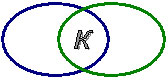 3. Закрепление знаний о шипящих звуках.- А в каких мешках разместим эти буквы?Учитель предлагает учащимся карточки с изображением букв “Ж”, “Ш”, “Ч”, “Щ”, “Й” и “Ц”.Обосновывая свои действия, учащиеся размещают карточки с изображением букв в “звуковые мешки”.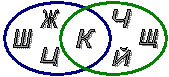 - Почему важно знать какие звуки обозначают эти буквы?4. Работа над темой урока.- Какие правила правописания буквосочетаний мы повторяли на прошлом уроке?- А сегодня мы проверим, умеете ли вы применять эти правила при написании слов.- Самостоятельно выполните задание на индивидуальных карточках.Учащиеся самостоятельно вписывают в клеточки слова, соответствующие их лексическому значению.(Приложение 1)- Определите, какая орфограмма есть в вашем слове.- Образуйте экспертные группы, по словам с одинаковыми орфограммами.Учащиеся образуют 3 экспертные  группы. Дети свободно перемещаются по классу и занимают удобные для них места. Каждая группа получает комплект карточек для групповой работы. (Приложение 2)- Прочитайте предложения и дополните их словами, которые вы записали на индивидуальных карточках. Если надо измените форму слова или подберите к нему однокоренное слово.Работая в группах, учащиеся вставляют в предложения подходящие по смыслу слова.- Составьте из этих предложений стихотворные тексты и запишите их в рабочие тетради.Работая в группах, учащиеся составляют и записывают в тетради стихотворные тексты.(Приложение 3)- Давайте послушаем, что у вас получилось.В ходе выступления каждая экспертная группа или её представитель прочитывают составленный и записанный в тетрадях стихотворный текст. Учитель задаёт ребятам вопросы, обобщающие знания детей о правописании слов с буквосочетаниями “жи-ши”, “ча-ща”, “чу-щу”.(- Какое правило о правописании буквосочетаний мы повторили? – Какая орфограмма встретилась нам в словах этого текста? – В каких словах мы услышали буквосочетания …? – Как их написали? и др.)После выступления всех групп учащиеся возвращаются на свои рабочие места.5. Обобщение.- Молодцы. У вас получились очень интересные стихотворные тексты.- А теперь откройте учебники на стр. 16 и прочитайте текст упр. 25.Выполнение учащимися устного задания по учебнику.- Кто автор этих строк?- Из какой они сказки?- Объясните написание выделенных букв.- Спишите текст.Выполнение учащимися письменного задания по учебнику.6. Итог урока- Какие слова сегодня мы учились писать правильно?- Как пишутся буквосочетания “жи-ши”, “ча-ща”, “чу-щу”?- Чему ещё вы научились сегодня на уроке?- Благодарю вас за дружную и творческую работу.- Наш урок русского языка окончен.ПРИЛОЖЕНИЕ 1(Индивидуальные карточки)Слова и их лексические значения.Лыжи – приспособления, которые надевают на ноги для ходьбы по снегу.Чижи – певчие птицы отряда воробьинообразных, с серым клювом и зеленовато-жёлтой окраской перьев.Ужи – неядовитые змеи, отличительной чертой которых являются два больших светлых пятна, расположенных по бокам головы.Шимпанзе – род человекообразных обезьян с сильными короткими ногами и очень длинными мускулистыми руками.Ушиб – травма, полученная в результате падения или удара.Ерши – рыбы семейства окунёвых, различные виды которых обитают в реках и морях.Чашка – небольшой сосуд с ручкой, из которого пьют.Чайник – сосуд, в котором кипятят воду для чая.Свеча – приспособление для освещения из твёрдого горючего материала с фитилём внутри.Сокровища – драгоценности, дорогие вещи, которые бережно хранят, а иногда прячут.Площадь – свободное от строений пространство в городе, селе, от которого в разные стороны идут улицы.Пищать – издавать писк.Чужестранец – человек из чужой страны.Чудеса – необычайные и необъяснимые явления и превращения.Чугунок – горшок из чугуна.Щука – хищная пресноводная рыба.Щурёнок – детёныш щуки.Щупальца – подвижные выросты тела у многих представителей беспозвоночных животных (осьминоги, кальмары, коралловые полипы), служащие для добычи пищи или органами чувств.19. Щуриться – сжимая веки, прикрывать глаза.20. Чайка – птица, обитающая на морских просторах, внутренних водоёмах, а также в пределах населённых пунктов.21.  Малыши – маленькие дети.ПРИЛОЖЕНИЕ 2(Карточки для групповой работы)ПРИЛОЖЕНИЕ 3.(Примерные результаты групповой работы)Приспособления, которые надевают на ноги для ходьбы по снегу.Приспособления, которые надевают на ноги для ходьбы по снегу.Певчие птицы отряда воробьинообразных, с серым клювом и зеленовато-жёлтой окраской перьев.Певчие птицы отряда воробьинообразных, с серым клювом и зеленовато-жёлтой окраской перьев.Неядовитые змеи, отличительной чертой которых являются два больших светлых пятна, расположенных по бокам головы.Неядовитые змеи, отличительной чертой которых являются два больших светлых пятна, расположенных по бокам головы.Род человекообразных обезьян с сильными короткими ногами и очень длинными мускулистыми руками.Род человекообразных обезьян с сильными короткими ногами и очень длинными мускулистыми руками.Травма, полученная в результате падения или удара.Травма, полученная в результате падения или удара.Рыбы семейства окунёвых, различные виды которых обитают в реках и морях.Рыбы семейства окунёвых, различные виды которых обитают в реках и морях.Небольшой сосуд с ручкой, из которого пьют.Небольшой сосуд с ручкой, из которого пьют.Сосуд, в котором кипятят воду для чая.Сосуд, в котором кипятят воду для чая.Приспособление для освещения из твёрдого горючего материала с фитилём внутри.Приспособление для освещения из твёрдого горючего материала с фитилём внутри.Драгоценности, дорогие вещи, которые бережно хранят, а иногда прячут.Драгоценности, дорогие вещи, которые бережно хранят, а иногда прячут.Свободное от строений пространство в городе, селе, от которого в разные стороны идут улицы.Свободное от строений пространство в городе, селе, от которого в разные стороны идут улицы.Издавать писк.Издавать писк.Человек из чужой страны.Необычайные и необъяснимые явления и превращения.Необычайные и необъяснимые явления и превращения.Горшок из чугуна.Горшок из чугуна.Хищная пресноводная рыба.Хищная пресноводная рыба.Детёныш щуки.Детёныш щуки.Подвижные выросты тела у многих представителей беспозвоночных животных (осьминоги, кальмары, коралловые полипы), служащие для добычи пищи или органами чувств.Подвижные выросты тела у многих представителей беспозвоночных животных (осьминоги, кальмары, коралловые полипы), служащие для добычи пищи или органами чувств.Сжимать веки, прикрывая глаза.Сжимать веки, прикрывая глаза.Маленькие дети.Маленькие дети.Птица, обитающая на морских просторах, внутренних водоёмах, а также в пределах населённых пунктов.Птица, обитающая на морских просторах, внутренних водоёмах, а также в пределах населённых пунктов.____________________ к нам в гости пришёл._______________________ над волной парит.________________________ я в сказке нашёл.________________________ на столе стоит.С __________________ кто-то к печке спешит._______________________ на плите кипит.«_____»  с  «__»  каждый  пишет!Скоро догорит _________________________ ._________________________ спрятал пират.Пишем  «____»  мы  с  буквой  «___»!На ________________________ много ребят.Льётся свет в оконце,________________________ я на солнце.Птенцы перестали ______________________ ._________________________ хищная плывёт,А _________________________ отстаёт.Слог «_____»  надо  с  «___»  писать!__________________________ – у осьминога._______________________ мне нужны зимой. «_____»  с   «___»  -  знаю  строго!А __________________________ поют весной.Кто _______________________ колено, детки?Летом ползают _________________________ .В речке прячутся _______________________ .«____»  пишу  я  с буквой  «____»!Громко плачут _________________________ ._________________________ сидит на ветке.С  буквой «___»  слог «____»  пиши!Чужестранец к нам в гости пришёл.Чудеса я в сказке нашёл.С чугунком кто-то к печке спешит.«ЧУ» с «У» каждый пишет!Чайка над волной паритЧашка на столе стоит.Чайник на плите кипит.Скоро догорит свеча.Пишем «ЧА» мы с буквой «А»!Сокровища спрятал пират.На площади много ребят.Птенцы перестали пищать.Слог «ЧА» надо с «А» писать!Льётся свет в оконце,Щурюсь я на солнце.Щука хищная плывёт,А щурёнок отстаёт.Щупальца – у осьминога.«ЩУ» с  «У» - знаю строго!Лыжи мне нужны зимой.А чижи поют весной.Летом ползают ужи.«ЖИ» пишу я с буквой «И»!Шимпанзе сидит на ветке.Кто ушиб колено, детки?В речке прячутся ерши.Громко плачут малыши.С буквой «И» слог «ШИ» пиши!